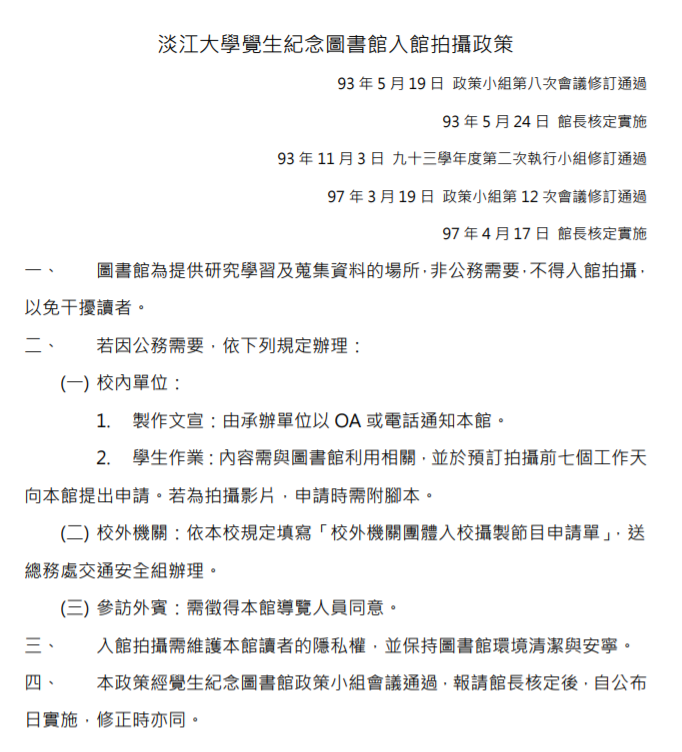 淡江大學覺生紀念圖書館學生入館拍攝申請單	年    月    日淡江大學覺生紀念圖書館學生入館拍攝申請單	年    月    日淡江大學覺生紀念圖書館學生入館拍攝申請單	年    月    日淡江大學覺生紀念圖書館學生入館拍攝申請單	年    月    日淡江大學覺生紀念圖書館學生入館拍攝申請單	年    月    日淡江大學覺生紀念圖書館學生入館拍攝申請單	年    月    日淡江大學覺生紀念圖書館學生入館拍攝申請單	年    月    日申請人系級系級電話預定拍攝期間自年月日時分至年月日時分自年月日時分至年月日時分自年月日時分至年月日時分自年月日時分至年月日時分自年月日時分至年月日時分自年月日時分至年月日時分拍攝原因拍攝內容拍攝地點拍攝方式□攝影(拍照片)  □錄影(請附腳本)    □其他:_________________________□攝影(拍照片)  □錄影(請附腳本)    □其他:_________________________□攝影(拍照片)  □錄影(請附腳本)    □其他:_________________________□攝影(拍照片)  □錄影(請附腳本)    □其他:_________________________□攝影(拍照片)  □錄影(請附腳本)    □其他:_________________________□攝影(拍照片)  □錄影(請附腳本)    □其他:_________________________指導老師簽名*學生作業請任課老師簽名。*學生作業請任課老師簽名。*學生作業請任課老師簽名。*學生作業請任課老師簽名。*學生作業請任課老師簽名。*學生作業請任課老師簽名。會簽單位□採編組 □典藏閱覽組 □參考服務組 □非書資料組 □數位資訊組 □採編組 □典藏閱覽組 □參考服務組 □非書資料組 □數位資訊組 □採編組 □典藏閱覽組 □參考服務組 □非書資料組 □數位資訊組 □採編組 □典藏閱覽組 □參考服務組 □非書資料組 □數位資訊組 □採編組 □典藏閱覽組 □參考服務組 □非書資料組 □數位資訊組 □採編組 □典藏閱覽組 □參考服務組 □非書資料組 □數位資訊組 秘        書秘        書秘        書館         長館         長館         長館         長備註請於預定拍攝前7天向圖書館提出申請。若為拍攝影片，申請時需附腳本。拍攝期間需維護本館讀者的隱私權，並保持圖書館環境清潔與安寧。申請流程及注意事項：申請人填寫後，送圖書館館長室(總館801室)。圖書館通知申請人核定結果。申請書正本由圖書館存查。拍攝前至館長室領取申請書之影本，並憑學生證換領「館內攝影證」。拍攝期間請佩戴「館內攝影證」。五、本申請單所蒐集之個人資料僅作服務聯繫之用，不作其他用途。請於預定拍攝前7天向圖書館提出申請。若為拍攝影片，申請時需附腳本。拍攝期間需維護本館讀者的隱私權，並保持圖書館環境清潔與安寧。申請流程及注意事項：申請人填寫後，送圖書館館長室(總館801室)。圖書館通知申請人核定結果。申請書正本由圖書館存查。拍攝前至館長室領取申請書之影本，並憑學生證換領「館內攝影證」。拍攝期間請佩戴「館內攝影證」。五、本申請單所蒐集之個人資料僅作服務聯繫之用，不作其他用途。請於預定拍攝前7天向圖書館提出申請。若為拍攝影片，申請時需附腳本。拍攝期間需維護本館讀者的隱私權，並保持圖書館環境清潔與安寧。申請流程及注意事項：申請人填寫後，送圖書館館長室(總館801室)。圖書館通知申請人核定結果。申請書正本由圖書館存查。拍攝前至館長室領取申請書之影本，並憑學生證換領「館內攝影證」。拍攝期間請佩戴「館內攝影證」。五、本申請單所蒐集之個人資料僅作服務聯繫之用，不作其他用途。請於預定拍攝前7天向圖書館提出申請。若為拍攝影片，申請時需附腳本。拍攝期間需維護本館讀者的隱私權，並保持圖書館環境清潔與安寧。申請流程及注意事項：申請人填寫後，送圖書館館長室(總館801室)。圖書館通知申請人核定結果。申請書正本由圖書館存查。拍攝前至館長室領取申請書之影本，並憑學生證換領「館內攝影證」。拍攝期間請佩戴「館內攝影證」。五、本申請單所蒐集之個人資料僅作服務聯繫之用，不作其他用途。請於預定拍攝前7天向圖書館提出申請。若為拍攝影片，申請時需附腳本。拍攝期間需維護本館讀者的隱私權，並保持圖書館環境清潔與安寧。申請流程及注意事項：申請人填寫後，送圖書館館長室(總館801室)。圖書館通知申請人核定結果。申請書正本由圖書館存查。拍攝前至館長室領取申請書之影本，並憑學生證換領「館內攝影證」。拍攝期間請佩戴「館內攝影證」。五、本申請單所蒐集之個人資料僅作服務聯繫之用，不作其他用途。請於預定拍攝前7天向圖書館提出申請。若為拍攝影片，申請時需附腳本。拍攝期間需維護本館讀者的隱私權，並保持圖書館環境清潔與安寧。申請流程及注意事項：申請人填寫後，送圖書館館長室(總館801室)。圖書館通知申請人核定結果。申請書正本由圖書館存查。拍攝前至館長室領取申請書之影本，並憑學生證換領「館內攝影證」。拍攝期間請佩戴「館內攝影證」。五、本申請單所蒐集之個人資料僅作服務聯繫之用，不作其他用途。